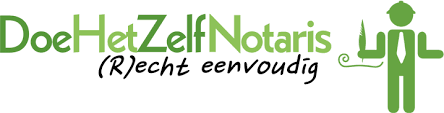 DoeHetZelfNotaris.nl is de plek waar je veel informatie kunt vinden over alles wat met de notaris te maken heeft. Het oprichten van een onderneming, het opstellen van een testament, schenkingen, en nog veel meer. Bijna alle informatie is gratis. Voor juridische contracten, brieven en notulen moet je wel betalen. Daarmee bekostigen wij de bouw en het onderhoud van de website.  Daarnaast heb je de mogelijkheid om vragen te stellen aan onze redactie. Vragen en opmerkingen kunnen naar vraag@doehetzelfnotaris.nl  Vriendelijke groet, Team DoeHetZelfNotaris.nl Let op! De DoeHetZelfNotaris is niet een Stichting Derdengelden. Wij zijn dus niet degene die een bedrag van jouw rekening hebben afgeschreven. Brief onverschuldigde betaling stichting derdengeldenEr is een bedrag afgeschreven van jouw rekening, maar je weet niet waarom. Volgens jou is er sprake van een ‘onverschuldigde betaling’. Wat moet je nu doen?Bekijk de afschrijving. Staat hier nog meer informatie naast ‘Stichting derdengelden’?Ga online op zoek naar meer gegevens. Zoek het bankrekeningnummer bijvoorbeeld op. Heb je meer informatie kunnen vinden? Dan kun je onderstaande brief sturen naar de organisatie. Met de brief vraag je het betaalde bedrag per direct terug. Kun je niets vinden? Neem dan contact op met jouw bank. Vaak kun je een incasso ook direct terugdraaien. Wat je zelf moet invullen Je moet een aantal gegevens zelf invullen. Begin met de gegevens van de organisatie. Daarnaast vul je in wanneer het bedrag van jouw rekening is afgeschreven en om welk bedrag het gaat. Je sluit de brief af met jouw eigen gegevens. <<naam incasserende partij>><<adres incasserende partij>><<postcode>> <<plaats>>Per e-mail<<jouw woonplaats>> <<datum>>Geachte heer, mevrouw,Op <<datum>> heeft u een bedrag van € <<bedrag>> van mijn rekening afgeschreven.De omschrijving van deze afschrijving was Stichting Derdengelden Incasso <<mogelijk nog meer informatie>>. Ik ben mij er niet van bewust dat ik een overeenkomst ben aangegaan met uw organisatie. Aan de omschrijving kan ik ook verder niet afleiden dat ik een overeenkomst zou zijn aangegaan. Ik verzoek u het bedrag per ommegaande op mijn rekening terug te storten.Met vriendelijke groet,<<handtekening>><<jouw naam>><<jouw adres>><<jouw woonplaats>><<jouw bankrekeningnummer>> ten name van <<tenaamstelling rekening>><<jouw e-mailadres>>